جدول الساعات المكتبية         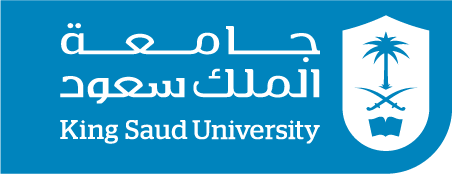 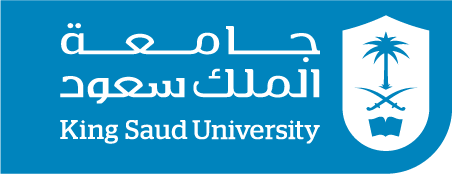 7-88 - 99-1010-1111-12121-1-22-33-44-5الأحدالمقررM-204M-204106M-106M-س. مكتبيةالأحدالقاعةZoomZoom Zoom. Zoom.الاثنينالمقررالاثنينالقاعةالثلاثاءالمقررM-204M-204106M-106M-س. مكتبيةالثلاثاءالقاعةZoomZoom Zoom. Zoom.الأربعاءالمقررالأربعاءالقاعةالخميسالمقررM-204M-204106M-106M-س. مكتبيةس. مكتبيةالخميسالقاعة Zoom.Zoom Zoom. Zoom.